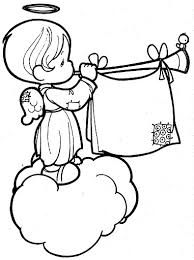 ADVENT 2016  18. PROSINCE 2016					V KD ŠUMNÁ OD 17:30VSTUPNÉ DOBROVOLNÉSRDEČNĚ ZVEME VŠECHNY MALÉ I VELKÉNA JIŽ TRADIČNÍ VÁNOČNÍ PŘEDSTAVENÍPŘIPOMEŇTE SI SPOLU S NÁMI, JAKÉ ZVYKY ODEDÁVNA PROVÁZEJÍ OSLAVU NAROZENÍ JEŽÍŠKA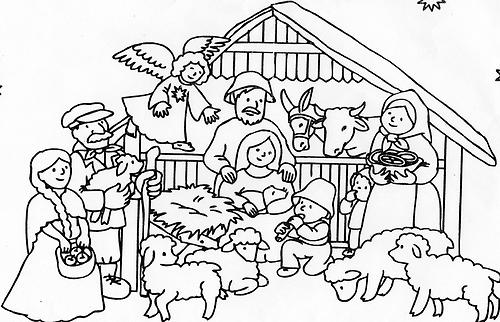 PO VYSTOUPENÍ BUDE PŘIPRAVENO MALÉ OBČERSTVENÍ TĚŠÍ SE NA VÁS ŠUM - ŠUM ŠUMNÁ